            Информационный бюллетень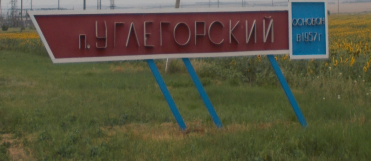             МО «Углегорское сельское поселение»       понедельник 31 октября  2016 года   № 16                                                                      Официальное средство массовой информации Углегорского сельского поселения «Углегорский вестник» издается на основании Решения Собрания депутатов Углегорского сельского поселения от 18.02.2016г. №  109, Постановления Администрации  Углегорского сельского поселения от 25.02.2016г. №23  Документы, публикуемые в «Углегорском вестнике» соответствуют оригиналам и имеют юридическую силу.СОБРАНИЕ ДЕПУТАТОВ УГЛЕГОРСКОГО СЕЛЬСКОГО ПОСЕЛЕНИЯРОСТОВСКАЯ ОБЛАСТЬ   ТАЦИНСКИЙ РАЙОНРешение                          31  октября  2016 г                 № 13                п. Углегорский                        О внесении изменений в решениеСобрания депутатов Углегорскогосельского поселения от 25.12.2015 г. № 103 «О бюджете Углегорскогосельского поселения Тацинского районана 2016 год»В соответствии со ст.9 Бюджетного Кодекса Российской Федерации,Собрание депутатов РЕШИЛО:Внести в решение Собрания депутатов Углегорского сельского поселения от 25.12.2015 г. № 103 «О бюджете Углегорского сельского поселения Тацинского района на 2016 год» следующие изменения:В подпункте 1 пункта 1 статьи 1 цифры «12214,3» заменить цифрами «12254,3».В подпункте 2 пункта 1 статьи 1 цифры «12154,5» заменить цифрами «12194,5».Приложение 1 «Объем поступления доходов бюджета Углегорского сельского поселения Тацинского района на 2016 год» изложить в редакции согласно приложению 1 к настоящему решению.Приложение 2 «Источники финансирования дефицита бюджета Углегорского сельского поселения Тацинского района на 2016 год» изложить в редакции согласно приложению 2 к настоящему решению.Приложение 6 «Распределение бюджетных ассигнований по разделам и подразделам, целевым статьям и видам расходов классификации расходов бюджета Углегорского сельского поселения Тацинского района на 2016 год» изложить в редакции согласно приложению 3 к настоящему решению.Приложение 7 «Ведомственная структура расходов бюджета Углегорского сельского поселения Тацинского района на 2016 год» изложить в редакции согласно приложению 4 к настоящему решению.Приложение 8 «Распределение бюджетных ассигнований по целевым статьям (муниципальным программам Углегорского сельского поселения и непрограммным направлениям деятельности), группам и подгруппам видов расходов, разделам, подразделам классификации расходов бюджетов на 2016 год» согласно приложению 5 к настоящему решения.Приложение 11 «Расшифровка иных межбюджетных трансфертов, предоставляемых бюджету Углегорского сельского поселения Тацинского района на 2016 год» изложить в редакции согласно приложению 6 к настоящему решению.2. Контроль за исполнением данного решения  возложить на постоянную комиссию по экономической реформе, бюджету, налогам, муниципальной собственности (Фильцева М.Ю.)Заместитель председателя Собрания депутатов Углегорского сельского поселения                                                 Ю.А. Косенко    РЕШИЛО:Прием граждан депутатами Собрания депутатов Углегорского сельского поселения ведется в целях реализации закрепленных Конституцией Российской Федерации прав граждан на обращение в органы местного самоуправления и на участие граждан в осуществлении местного самоуправления. Прием граждан депутатами Собрания депутатов Углегорского сельского поселения ведется согласно графика:Акулиничева Елена Николаевна- первый вторник месяца                                                                     с 15 до 17 ч.Громакова Светлана Алексеевна- вторая среда месяца                                                                       с 8 до 12 ч.Исаенков Сергей Валерьевич-  вторая пятница  месяца                                                                       с 8 до 12 ч.Косенко Юрий Анатольевич- первая среда месяца                                                                        с 8 до 12 ч.Курзина Наталья Николаевна- третий вторник месяца                                                                         с 8 до 12 ч.Милосердная Светлана Анатольевна-  второй понедельник месяца                                                                   с 15 до 17 ч.Малыгин Владимир Александрович-  первый четверг месяца                                                                      с 15 до17ч.Храмова Елена Владимировна - четвертый понедельник месяца                                                                       с 15 до 17 ч.Фильцева Марина Юрьевна- первый понедельник месяца                                                                         с 8 до 12 ч.Худомясов Василий Анатольевич- третий четверг месяца                                                                    с 9 до  12 ч.2. Опубликовать настоящее решение.3.Настоящее решение вступает в силу со дня его принятия.4. Контроль за исполнением  данного решения оставляю за собой.Заместитель Собрания депутатов Углегорского сельского поселения          Косенко Ю.А.В соответствии с Федеральным законом от 6 октября 2003 года № 131-ФЗ «Об общих принципах организации местного самоуправления в Российской Федерации», Федеральным законом от 2 мая 2006 года № 59-ФЗ «О порядке рассмотрения обращений граждан Российской Федерации», иными федеральными законами, , иными законами Ростовской области, Уставом муниципального образования и иными муниципальными правовыми актами. В целях эффективного и оперативного отстаивания интересов жителей в органах власти поселения, района, государственной власти наиболее важных для населения вопросов жизнеустройства, информирования жителей на закрепленной территории о всех инициативах, которые могут повлиять на качество жизни в поселении и повышение качества предоставляемых гражданам услуг, а также проведения отчетов перед жителями об исполнении наказов, РЕШИЛО:Закрепить части территории Углегорского  сельского поселенияза депутатами собрания депутатов Углегорского сельского поселения Тацинского района Ростовской области четвертого созыва.( Приложение № 1).Опубликовать настоящее Решение.Настоящее Решение вступает в силу со дня его принятия.4.Контроль за исполнением настоящего решения возложить на заместителя  председателя Собрания Депутатов Косенко Ю.А.Заместитель председателя Собрания депутатовУглегорского сельского поселения            Косенко Ю.А.Учредитель: Администрация муниципального образования «Углегорское сельское поселение».  Главный редактор: И.о.Главы Углегорского сельского поселения  Бабич Л.С.Издатель: Администрация муниципального образования «Углегорское сельское поселение».Понедельник 31 октября 2016 г № 16Время подписания в печать: 17-00 Тираж: не более 1000 экз. в год.Адрес редакции: п. Углегорский пер. Школьный д.2  «Бесплатно»Ответственный за выпуск: И.о. Главы Углегорского сельского поселения  Бабич Л.С.                                           РЕШЕНИЕ«31 » октября 2016 года          № 14            п. УглегорскийРЕШЕНИЕ«31 » октября 2016 года        № 15           п. Углегорский